Australian Capital TerritoryRoad Transport (General) Application of Road Transport Legislation Declaration 2010 (No 6)Disallowable instrument DI2010—158made under theRoad Transport (General) Act 1999, section 12 (Power to include or exclude areas in road transport legislation)1	Name of instrument	This instrument is the Road Transport (General) Application of Road Transport Legislation Declaration 2010 (No 6).2	Commencement	This instrument commences on 10 July 2010.3	Declaration	I declare that the road transport legislation does not apply to a road or road related area that is a special stage of the 2010 PCD Engineering Mini Corsa Rally.4	Period of effect of declaration	The declaration has effect on 10 July 2010 in relation to a special stage for the event for any period beginning when an event official declares (however described) the stage active for a testing session, media event or rally competition and ending when an event official declares (however described) the stage inactive.5	Definitions	In this instrument:event means the 2010 PCD Engineering Mini Corsa Rally.special stage, for the event, means a road or road related area identified for the event on the attached maps:Special Stage 1 – Zoo Pipeline I;Special Stage 2 – Bluetts I;Special Stage 3 – Sherwood I;Special Stage 4 – The Vomitron I;Special Stage 5 – Zoo Pipeline II;Special Stage 6 – Bluetts II;Special Stage 7 – Sherwood II; andSpecial Stage 8 – The Vomitron II;6	Expiry	This instrument expires on 11 July 2010.Jon StanhopeMinister for Transport30 June 2010Overview Map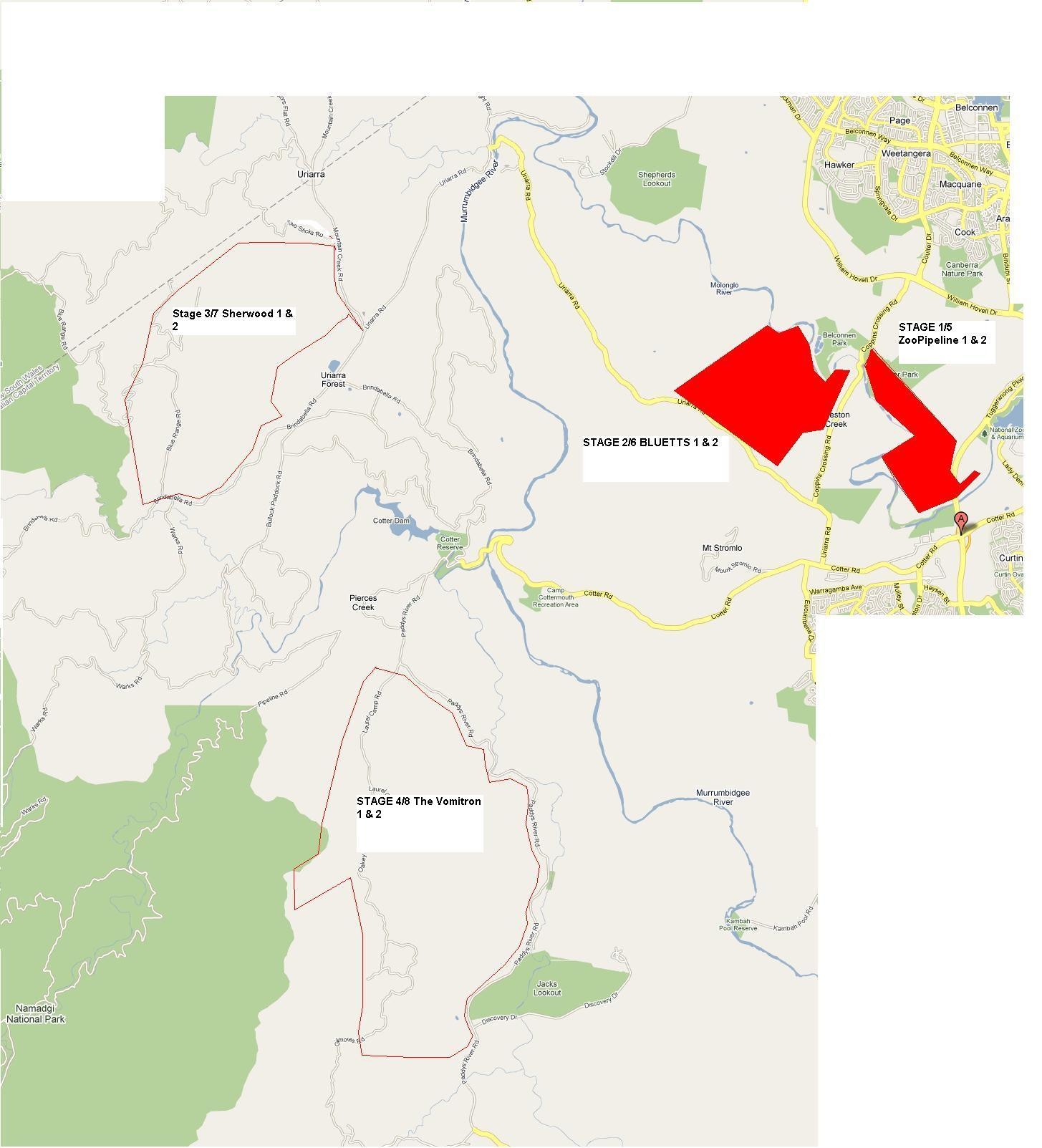 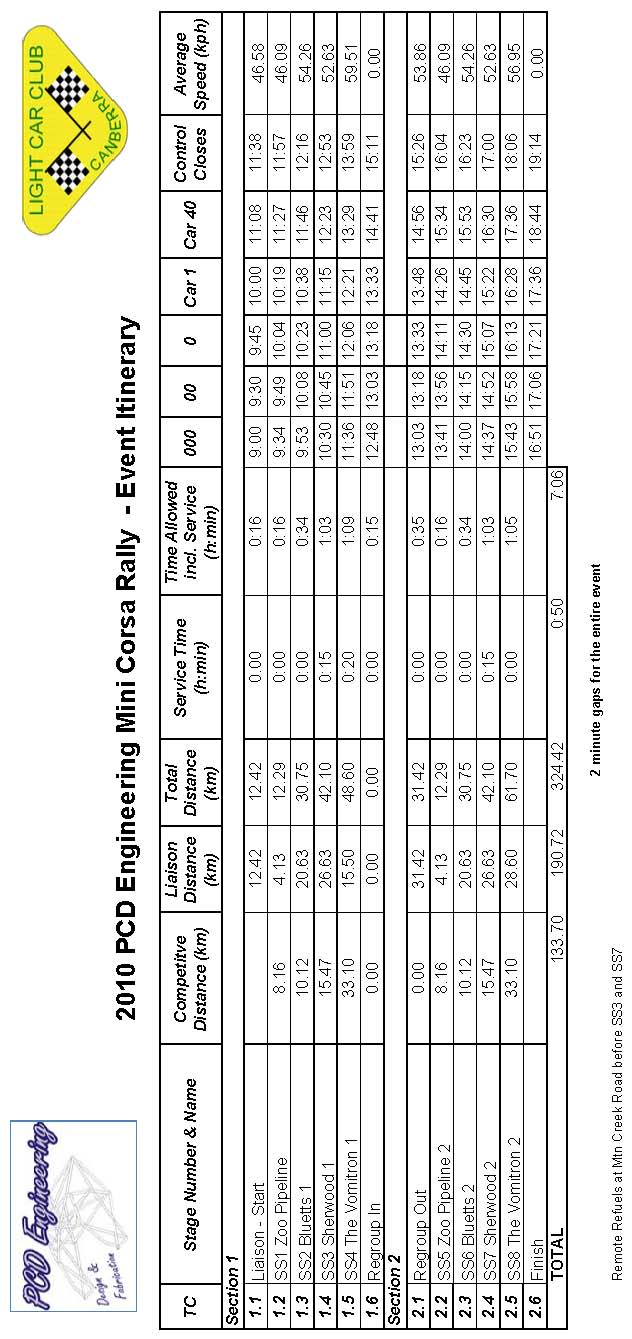 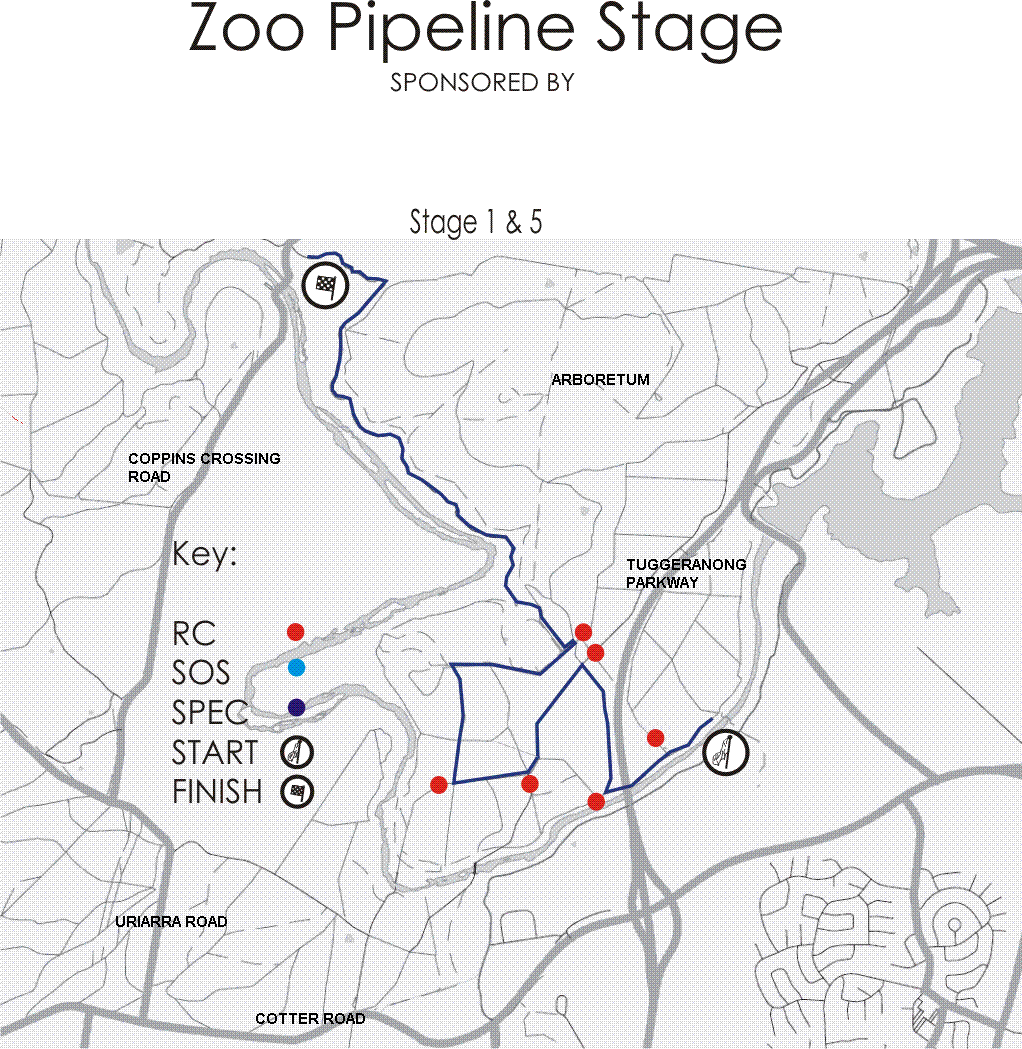 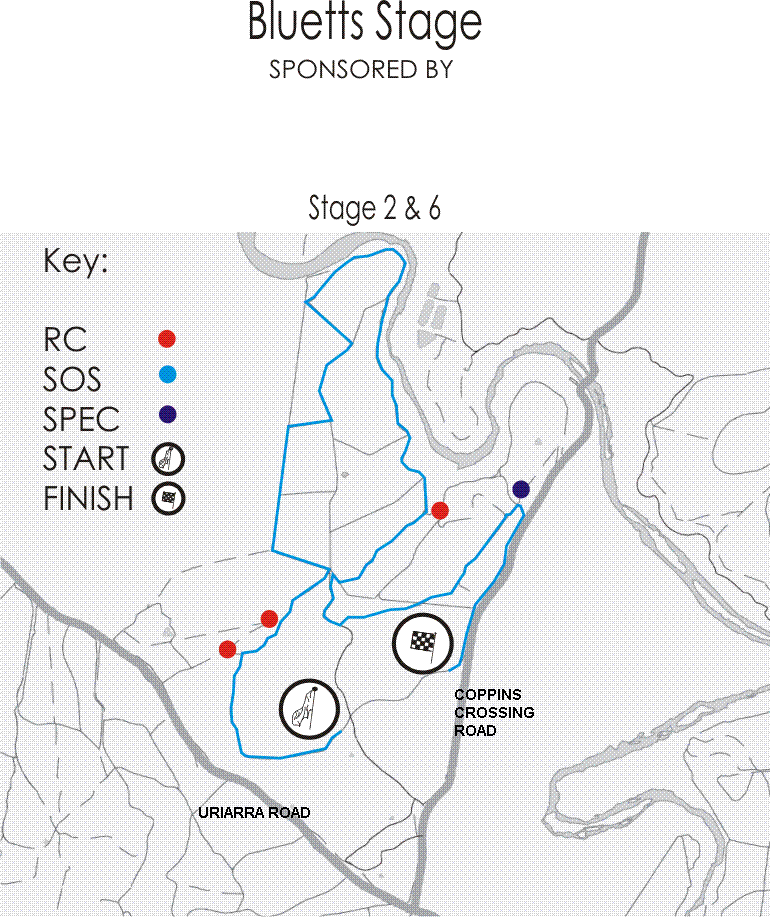 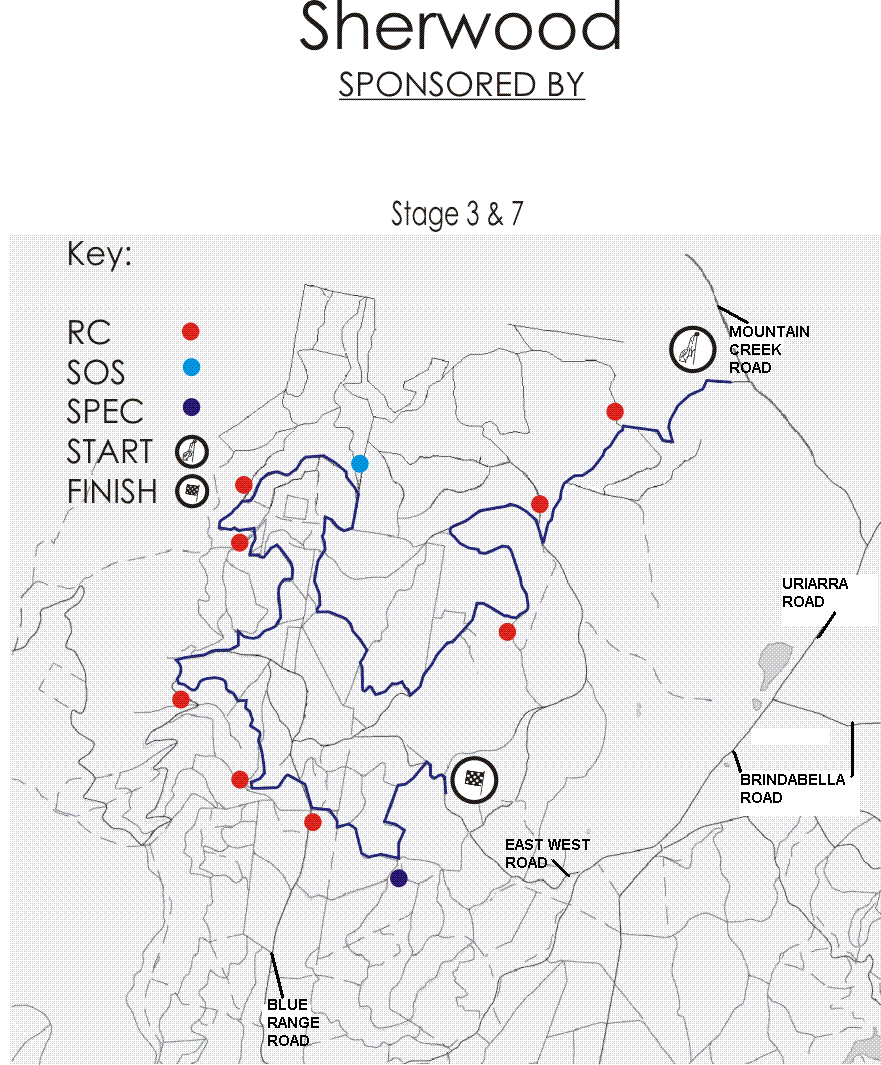 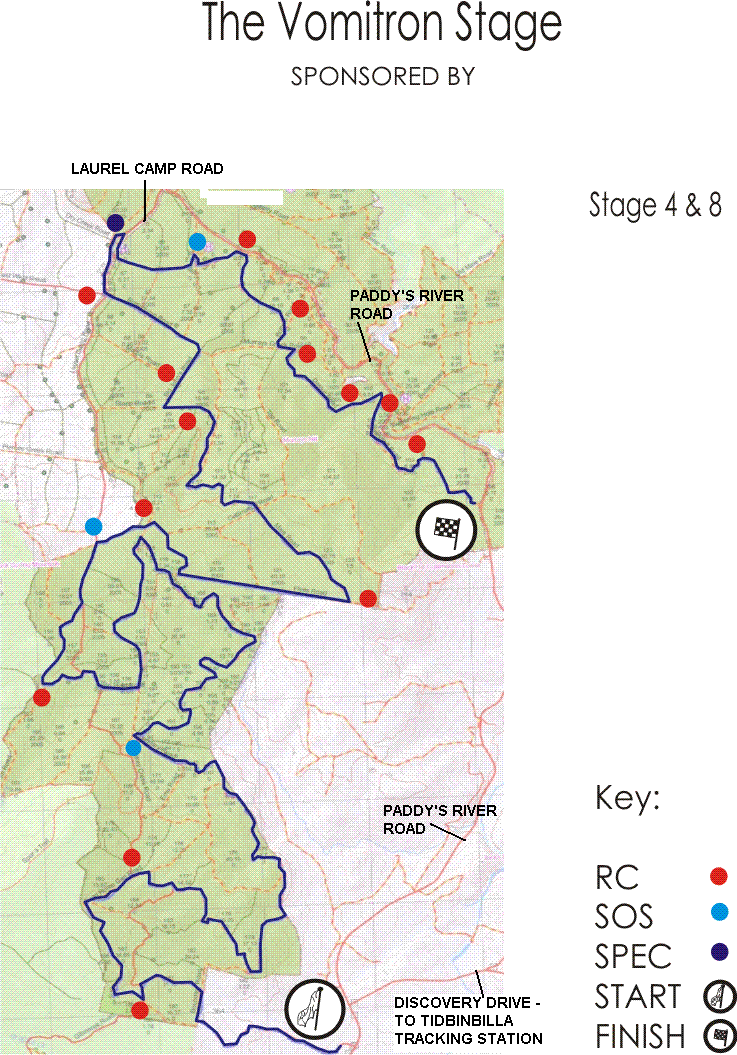 